Мастер-класс «Изготовление традиционной  куклы из лоскутков в домашних условиях»   Материал: кусочек льняной или хлопчатобумажной ткани 20x20, белая ткань размером  30x25, пара-тройка пестрых лоскутков, нитки, вата.1.Сворачиваем льняную ткань в трубочку и завязываем шерстяной ниткой с двух сторон.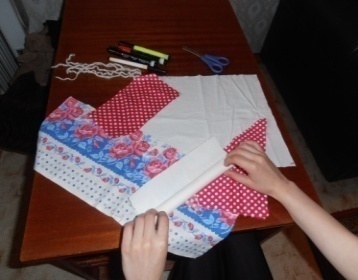 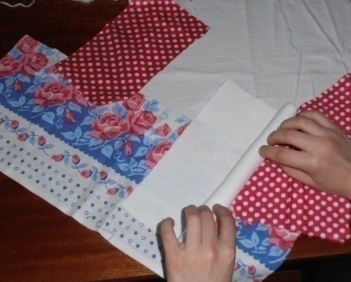 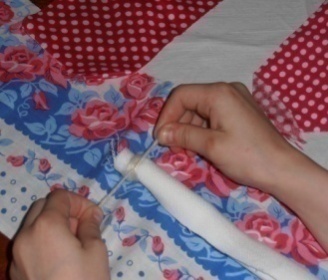 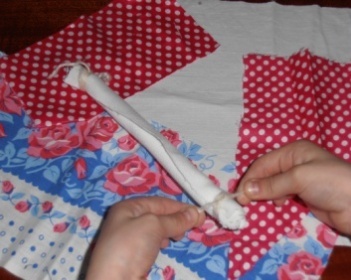 2.К полученному «скелету» приворачиваем кусочек ваты, и покрываем её белой тканью, перетягиваем всё ниткой- получилась шея и голова.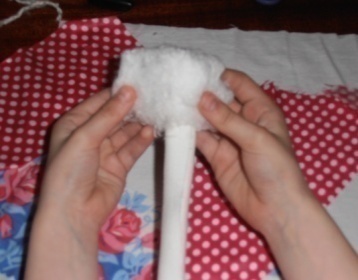 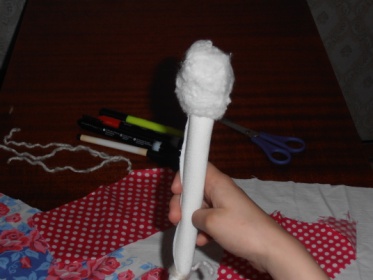 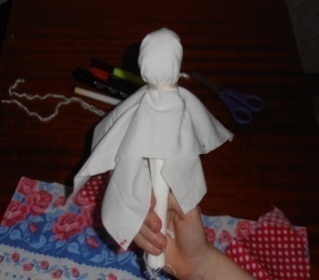 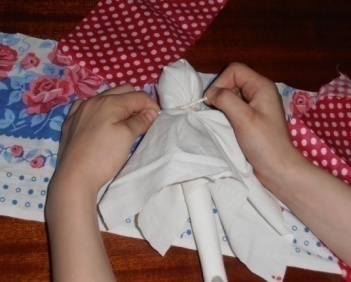 3.Собираем оба конца в «гармошку» и закрепляем нитью. Вышли руки.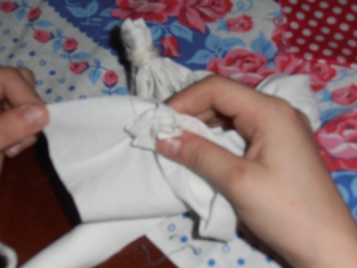 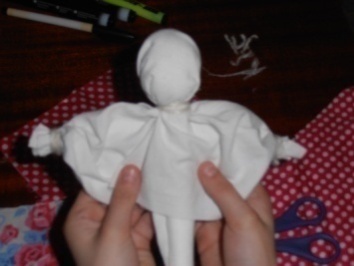 4.Делаем оборочки из самого большого пёстрого лоскутка, обматываем ткань вокруг «скелета» куклы и завязываем ниткой. Получилось платье.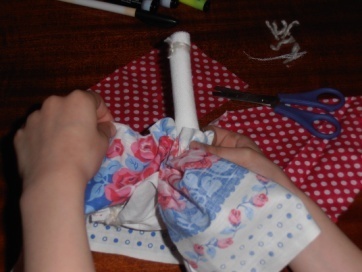 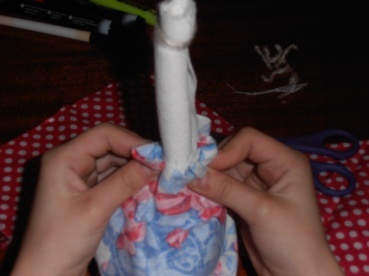 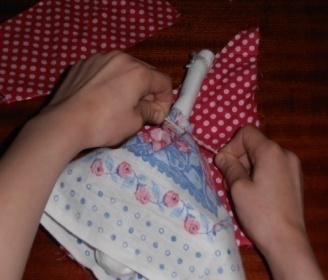 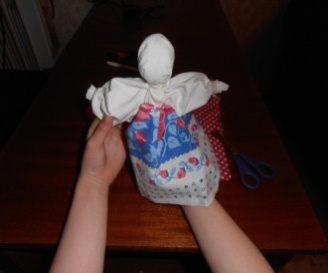 5.На лысую голову повязываем платочек — второй пестрый лоскуток, из третьего  делаем передник. Рисуем глаза, рот.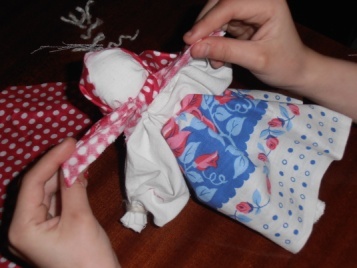 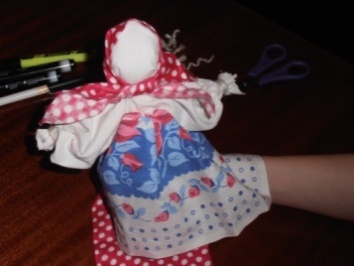 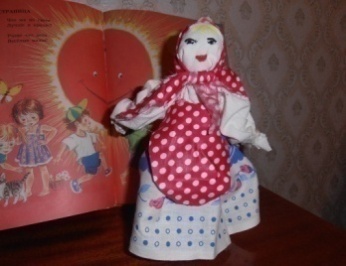 Воспитатели группы № 5 «Цветик-семицветик»: Бесхмельницына Л.Ю., Мухина В.П.